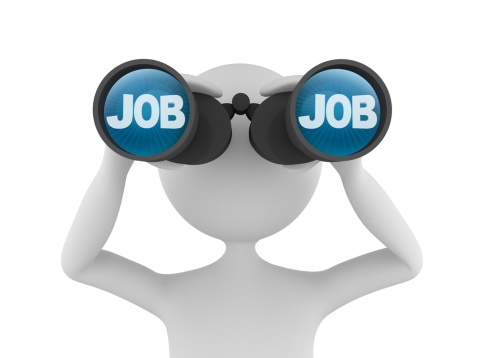 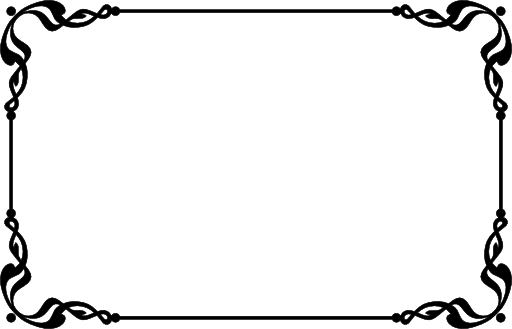 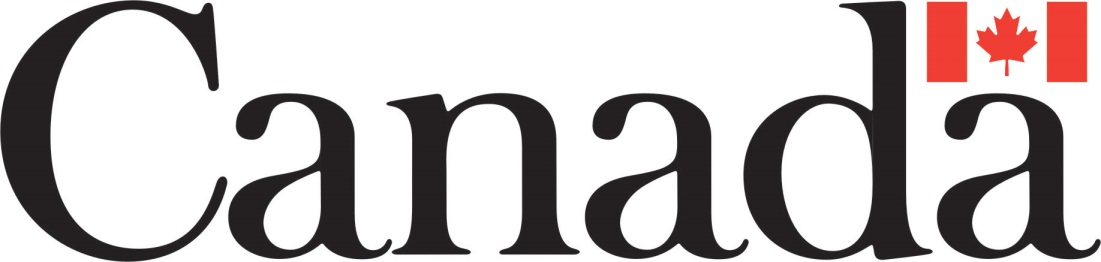 Map Title:	Compass: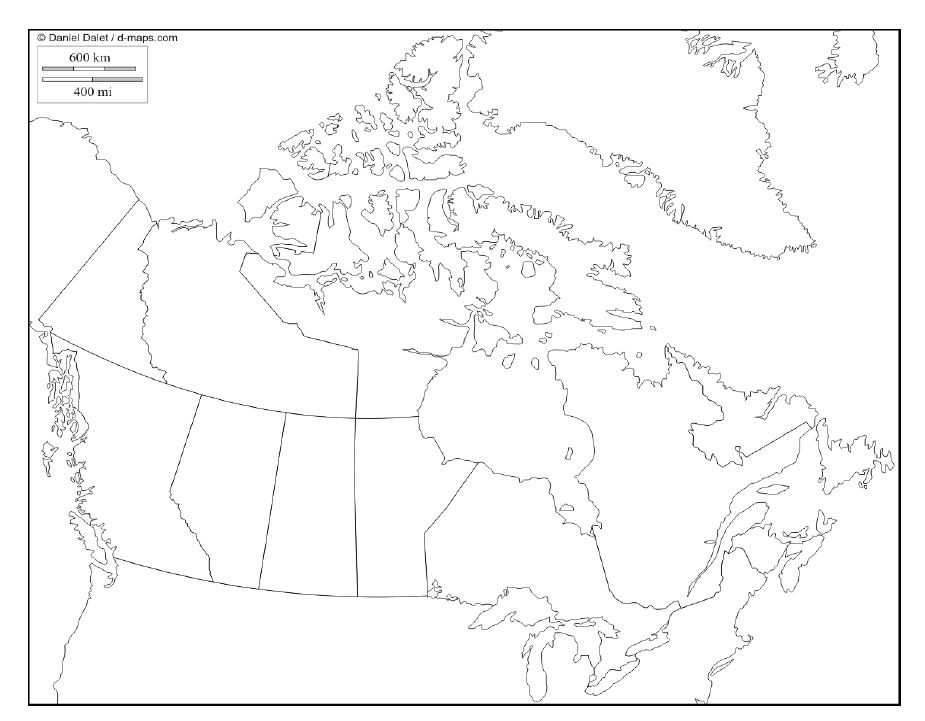 Map Title:	Compass: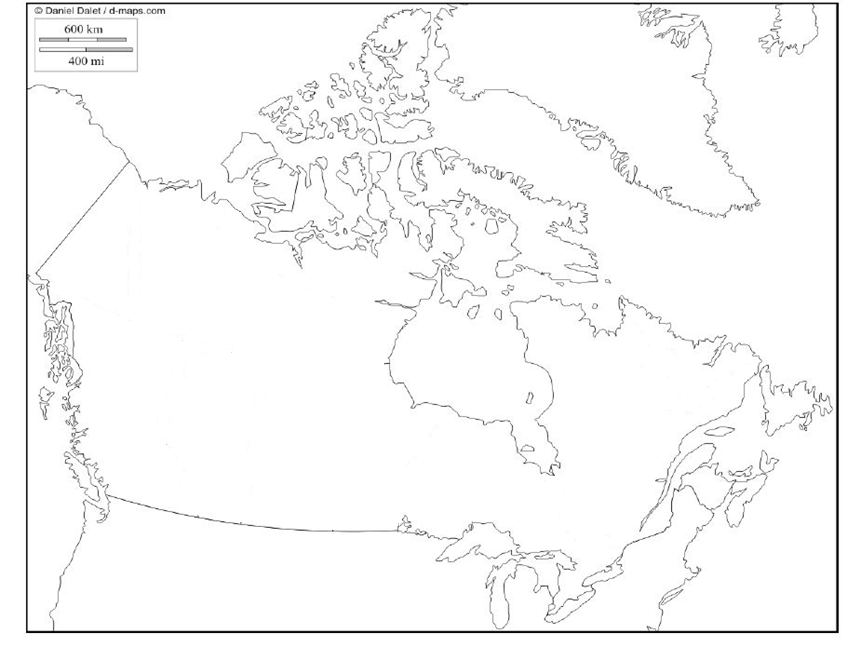 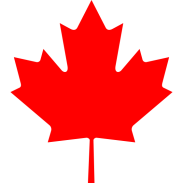 Environmental Issues IdentificationsDirections: Use the CRCT Pages (p. 47-52) and the Canadian Environmental Issues PPT on the website to create general identifications. Match one of the following topics with the pictures that best represent the environmental issue: Clear Cutting, Extraction of the Canadian Shield, Acid Rain, and Pollution of the Great Lakes. Answer what is it, where is it found in Canada, when does it occur, and why is it significant (effects)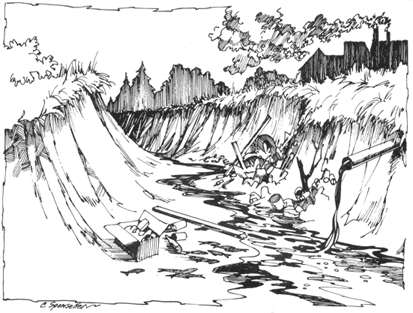 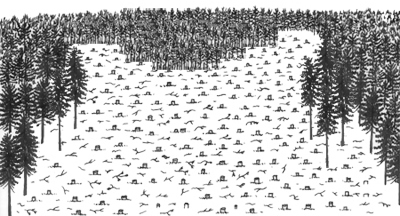 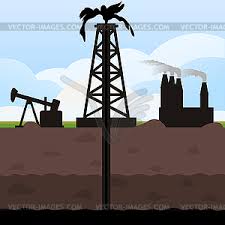 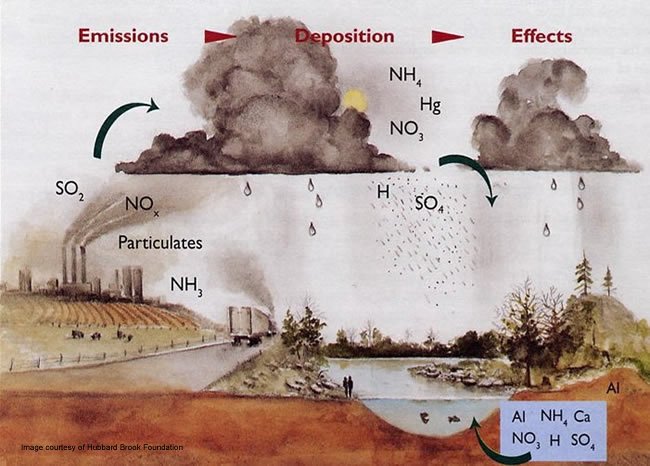 Directions: Use a Word Document, Pic Collage, or this paper to create a flyer about the use of natural resources from the perspective of your job.  If natural resources are necessary for your job, then you will want to create the poster explaining why the natural resources are needed and environmental issues are a necessary evil. Alternatively, if your job is against natural resource use and for protecting the environment, create a flyer for this need. You must use at least 2 of the environmental issues for Canada. 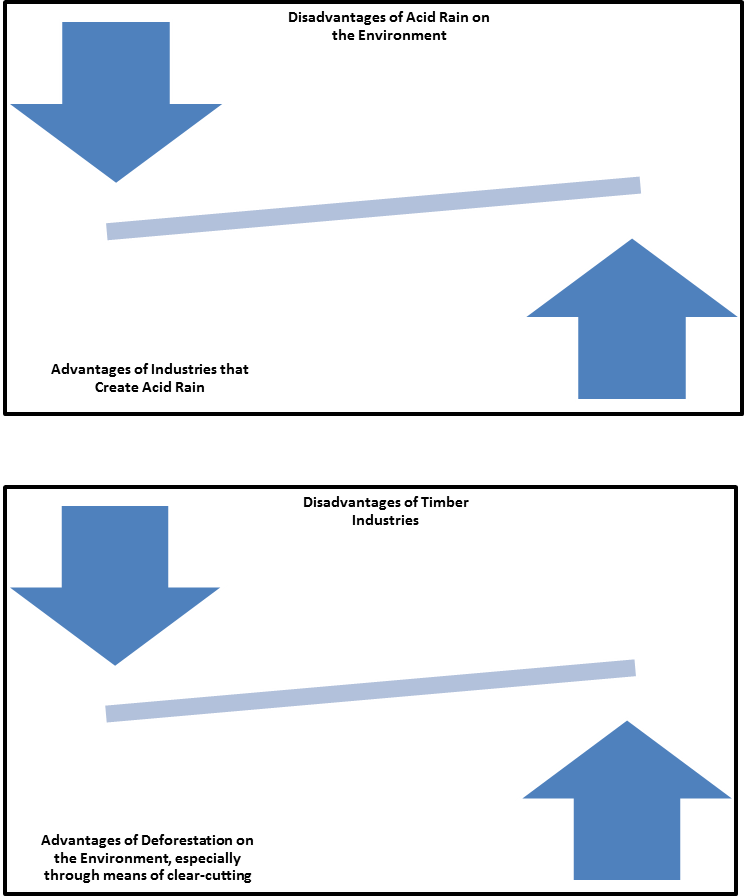 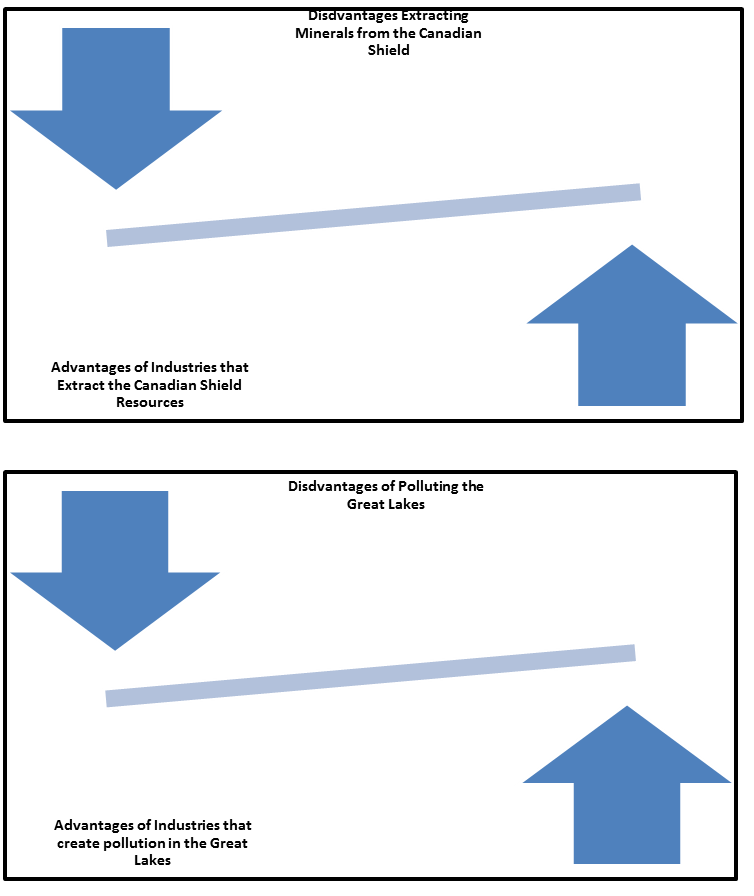 A Bilingual Country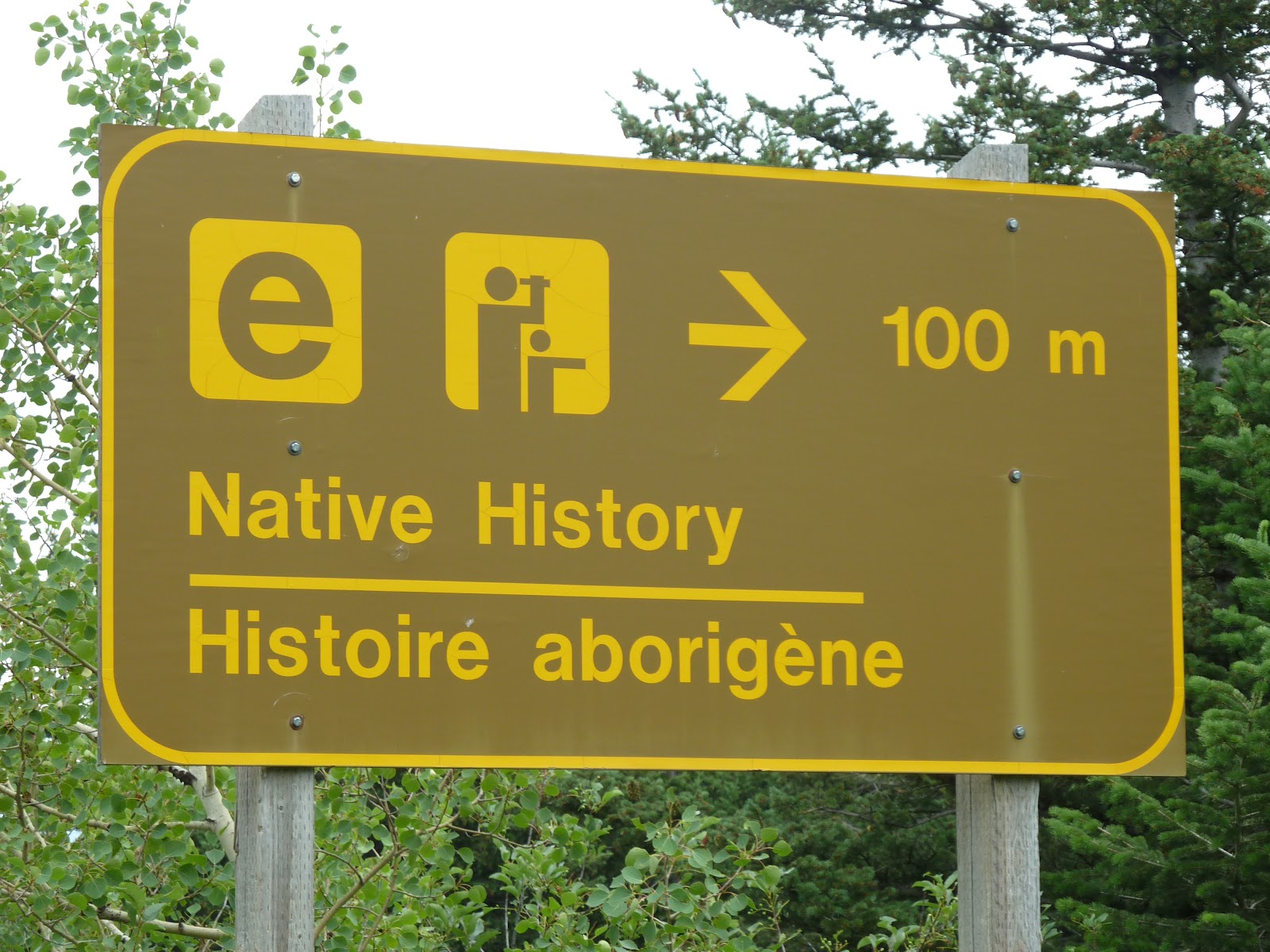 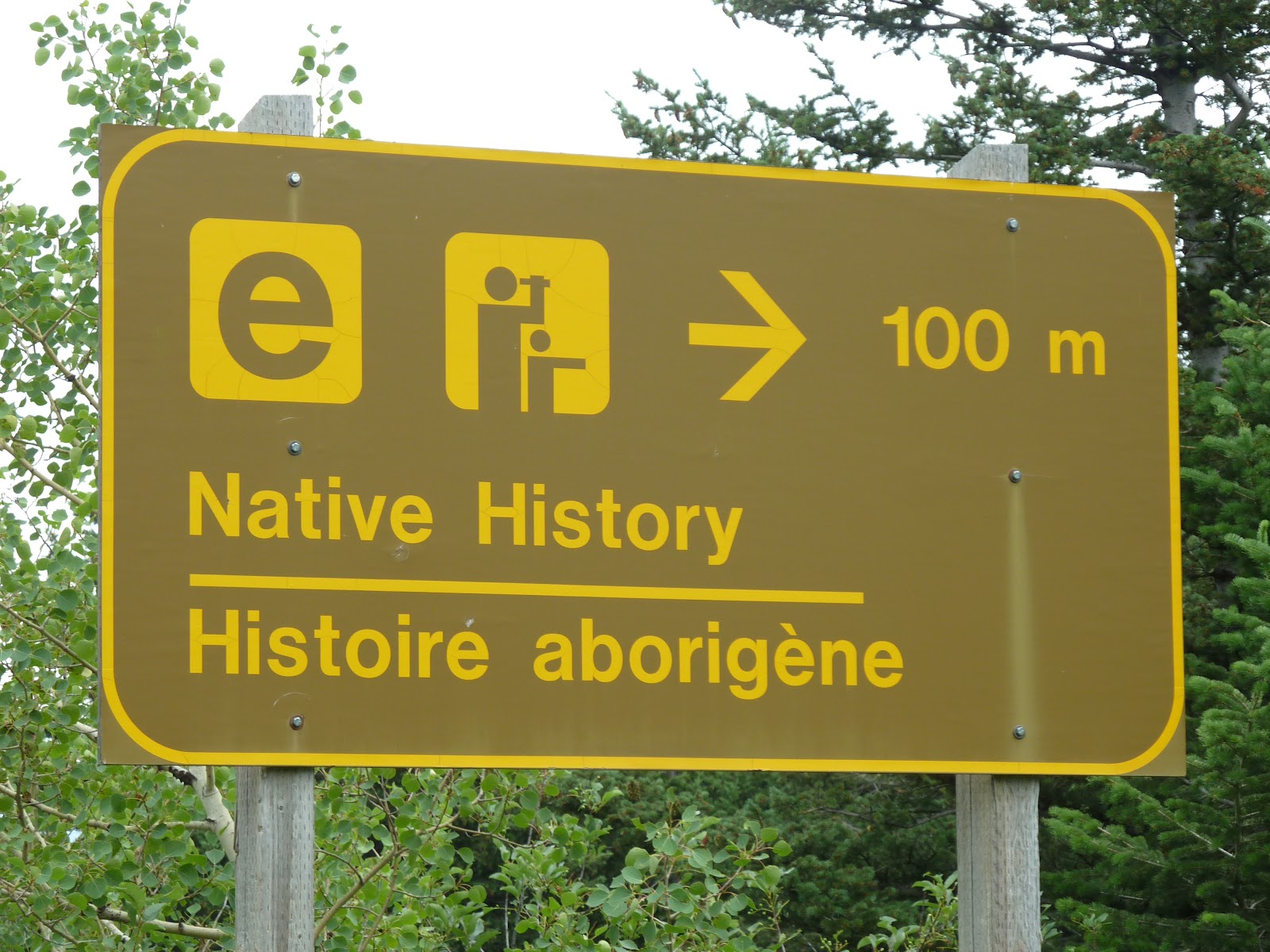 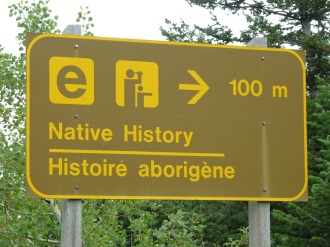 Canadian Language Questions (Answer from your job’s perspective):1. How does the language you speak compare to the rest of Canada’s language? Is it the same or different? Justify your answer.2. Which language/languages would you most likely learn in school? Justify your answer.3. How have the French and English cultures influenced Canada? Justify your answer.	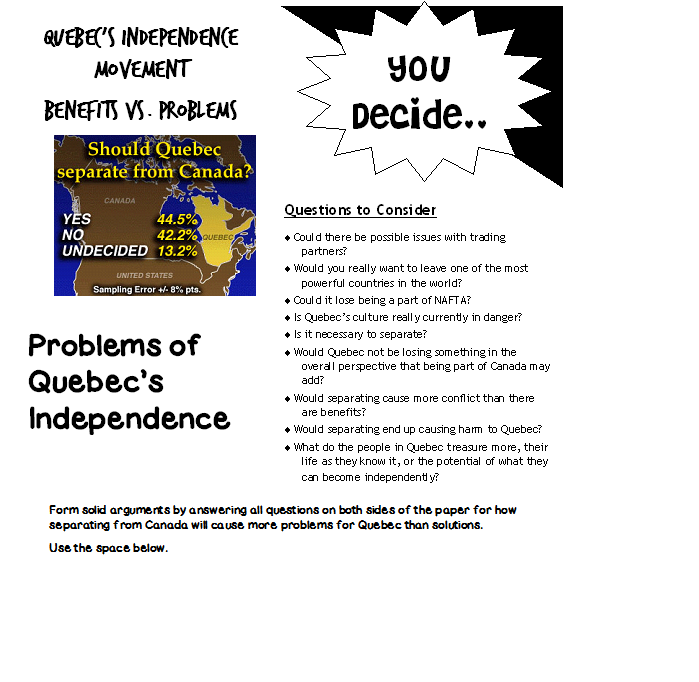 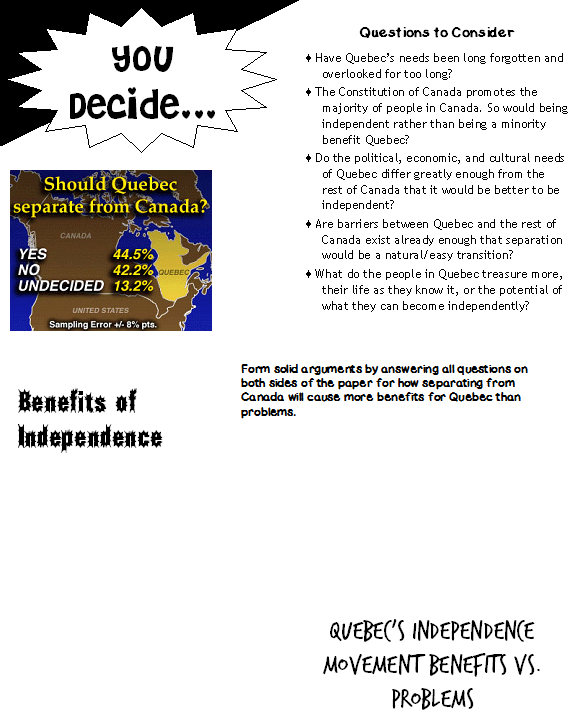 